Методики и инструменты формирующего оцениванияназвание методикиописание  «Линеечка»на линеечке, которую изображает ученик на полях тетради, оценивается  уровень усвоения пройденного материала самим учеником«Светофор»у детей есть три карточки: красный, жёлтый, зеленый. Отвечая на вопрос учителя, получив задание, ученики оценивают   свои возможности и поднимают карточку, сообщая о том, насколько им по силам предложенная задача. Зеленый цвет означает, что ребенок все понял и выполнил задание, красный – ребенок не понял задание и не может его выполнить, жёлтый – у ребенка возникли затруднения при выполнении задания. Учитель может быстро  сориентироваться  и увидеть, готов ли класс продолжать движение, достигнуты ли желаемые результаты, реализованы ли цели урока. «Свидетельство»свидетельство включает перечень пройденных тем и таблицу, в которой ученики отмечают усвоение данной темы. Цветом они обозначают степень усвоения материала.«Карта самоотчета»учитель просит учеников обвести  тот рисунок, который больше всего соответствует степени участия в проекте ребенка (вторая колонка – всегда, третья – иногда, четвертая - никогда). В ходе моего проекта я… 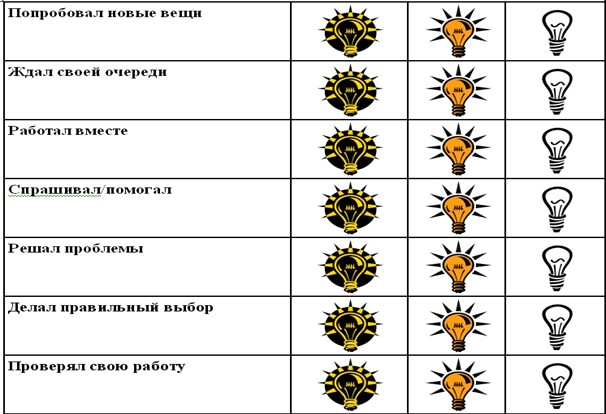  «Недельные отчёты»В конце каждой недели ученик самостоятельно оценивает свою работу по предмету, отвечая на три вопроса:Методики, применяемые перед изучением нового материалаМетодики, применяемые перед изучением нового материалаAssociationsучащиеся говорят свои ассоциации с названием темы, учитель либо ученики  записывает ассоциации на доске. Таким образом, повторяется ранее изученный материал, который понадобится для изучения новой темыCornersучитель предлагает вопрос, который связан с новой темой,  и четыре вероятных ответа на него располагает по углам комнаты. Ученики встают рядом с ответом, который кажется им правильным, и в образовавшейся группе учащиеся  разрабатывают аргументацию, доказывающую правоту выбранного ими ответаSortingученики пишут на карточках слова, ассоциируемые с разными темами, затем распределяют их по темам в группахKnow-Want to Learn-Learnedучащиеся заполняют таблицу «Знаю-Интересуюсь – Узнал», в первом столбце записывая то, что они знают по теме, во втором – что хотели бы узнать, в третьем – по прохождении темы отмечают, были ли выяснены интересовавшие моментыМетодики, применяемые в процессе  изучением нового материалаМетодики, применяемые в процессе  изучением нового материалаQuick Pulseв любой момент урока останавливает урок и задает вопрос на пониманиеVotingпедагог задает вопрос, на который можно ответить «да» или «нет». Учащиеся  голосуют карточками противоположных цветов или заранее согласованными движениямиFingers upученики оценивают степень понимания темы по пятибалльной шкале, поднимая соответствующее количество пальцевCloudsУчащиеся продолжают фразу, начинающуюся со слова на «облаке» (я умею находить\составлять\сопоставлять…) по мере изучения темы. Облака находятся на разных уровнях в соответствии со сложностью сформированного умения.Карты понятийВ процессе работы над темой учащиеся составляют карту понятий- диаграмму, состоящую из узловых точек(понятий), которые расположены на иерархических уровнях, соответствующих движению от наиболее общих к конкретным специальным понятиям.Методики, применяемые после   изучения нового материалаМетодики, применяемые после   изучения нового материалаБилет на выходв конце урока, ребенок отвечает на вопросы, которые прописаны в билете: Что я понял? Что я не понял?  Какой вопрос мне хотелось бы задать?Question and Answer Mix-upучащиеся пишут вопрос и ответ на него на разных карточках, учитель проверяет грамотность, карточки с ответами распределяются среди учеников. Ученик задает свой вопрос, тот,  у кого карточка  с ответом на этот вопрос, поднимает ее и зачитывает ответSummary\резюме в одном предложенииПосле изучения темы учащиеся формулируют основные \ключевые идеи темы в одном предложении. Требования: формулировки должны быть четкими и полностью раскрывать аспекты пройденной темы.Чек-листызаполняются учащимися по изученным темам, разделам или итоговые за год. Чек-листы используются для само(взаимо) оценивания, помогают оценивать знания, уровень взаимодействия при работе в группах, уровень сформированности  метапредметных УУД.Таблицы образовательных результатовзаполняются учителем и учащимися за каждую четверть. Оцениваются продуктивные задания (задачи) по применению знаний и умений, предполагающие создание учеником в ходе решения своего информационного продукта: вывода, оценки и т.п.Универсальные методикиУниверсальные методикиСоставление тестовучащиеся самостоятельно формулируют вопросы по определённой теме. Составление тестов выявляет не только знания ученика, его подготовленность, но и мотивацию. Ведь для того, чтобы составить вопросы по теме, необходимо выполнить много разных действий: вспомнить, что он знает из данной темы, структурировать свои знания, составить вопрос заданной формы (открытый или закрытый вопрос, тест с множеством вариантов ответа или предполагающий однозначный ответ (да/нет) и т. д.), прогнозируя ответ на него.